ÖĞRETMEN GELİŞİM PROGRAMI(ÖGEP) MAYIS AYI FAALİYET RAPORU“Eğitim, bilim, tarih, medeniyet ve kültürel mirasımız hususunda farkındalık faaliyetleri” konusuyla ilgili olarak okulumuz DKAB Öğretmeni Gülser Halcı hazırladığı sunumu anlattı. Konu ile ilgili tüm öğretmenlerle bilgi alışverişinde bulundu.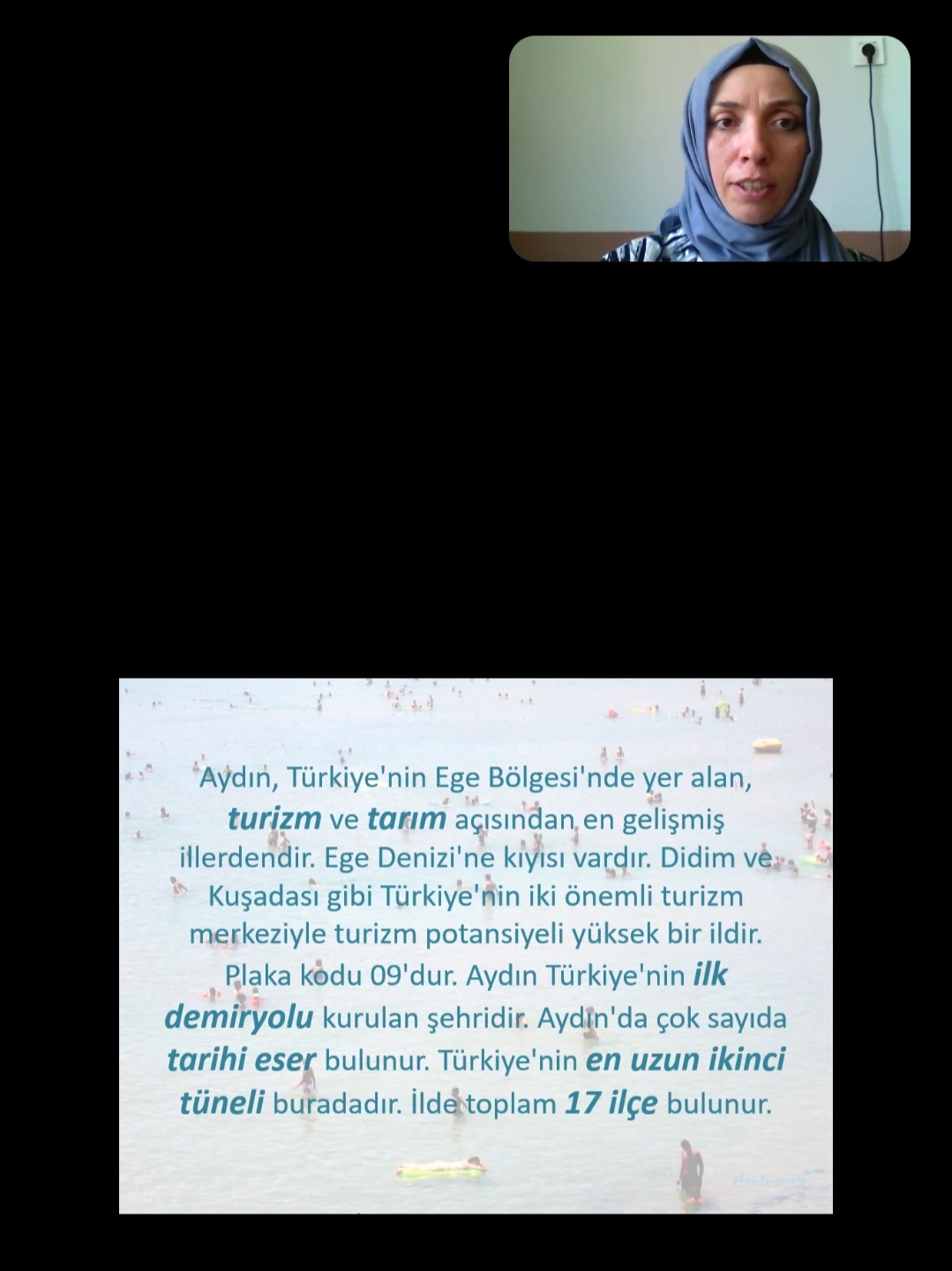 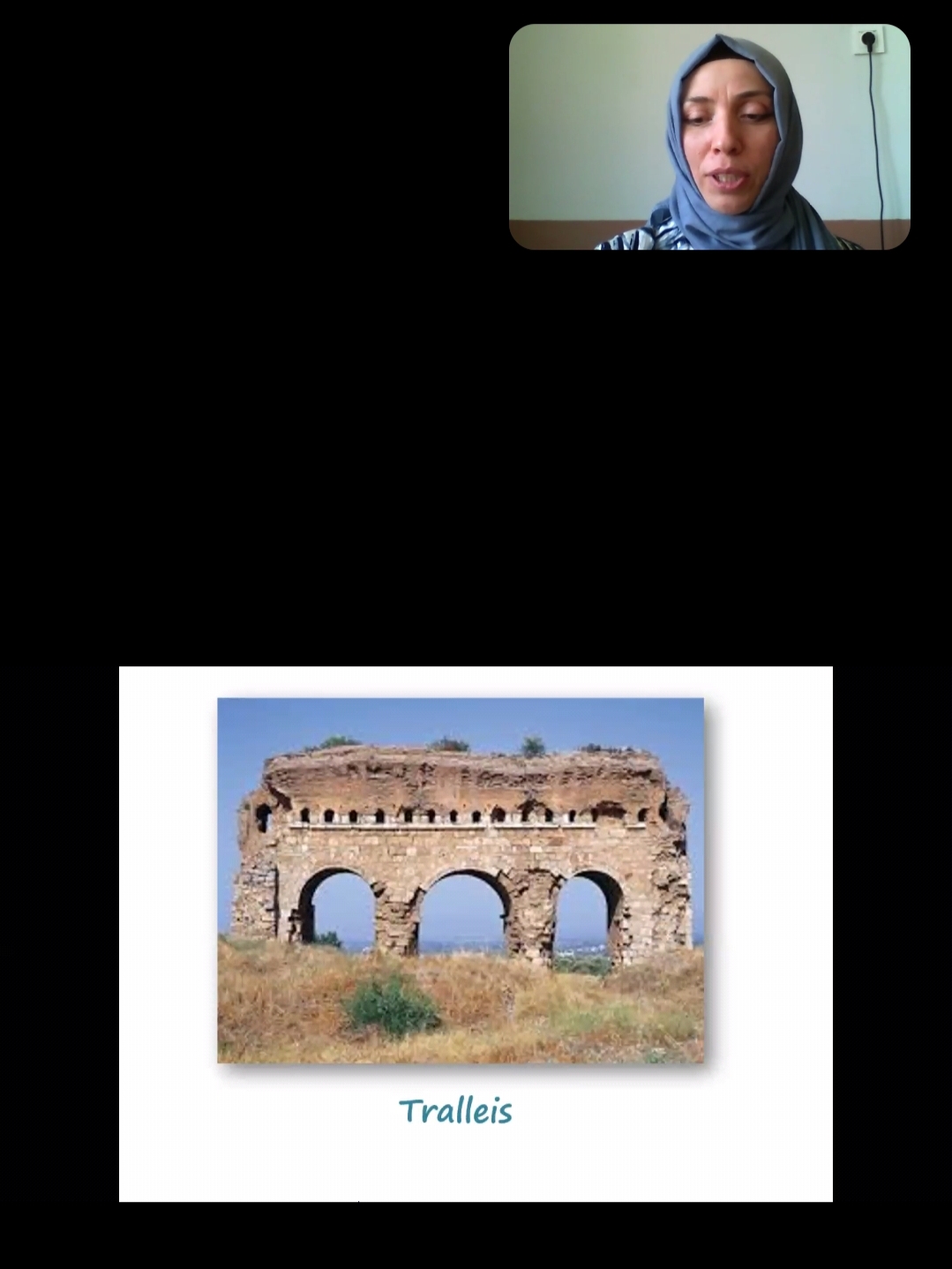 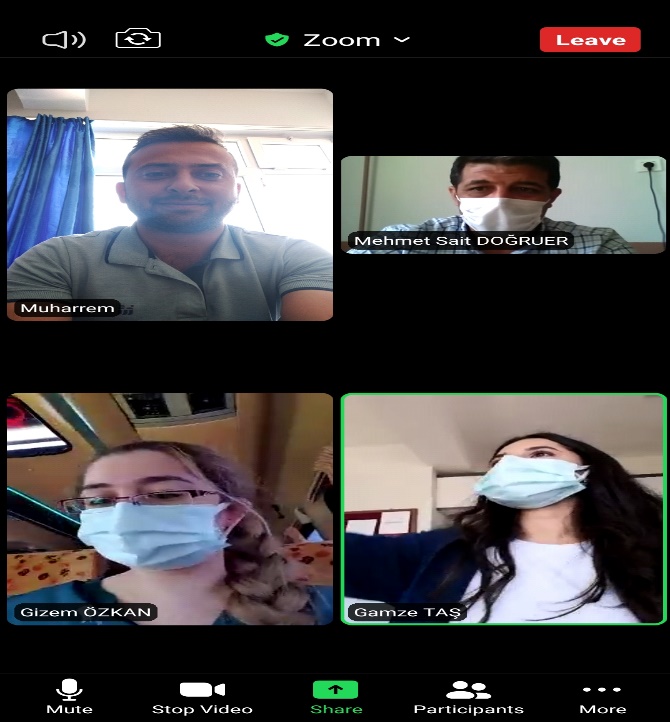 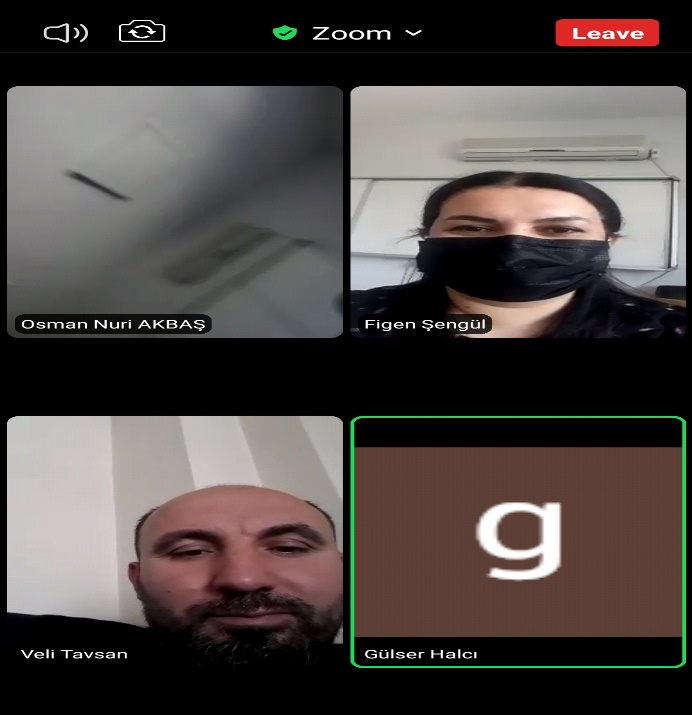 “Mezun öğrencilerin üst öğrenime yerleşme süreçlerinin takibi” konusuyla ilgili olarak okulumuz DKAB öğretmeni Gülser Halcı mezun öğrencilerimizle çevrimiçi olarak konuşup bilgi almıştır. 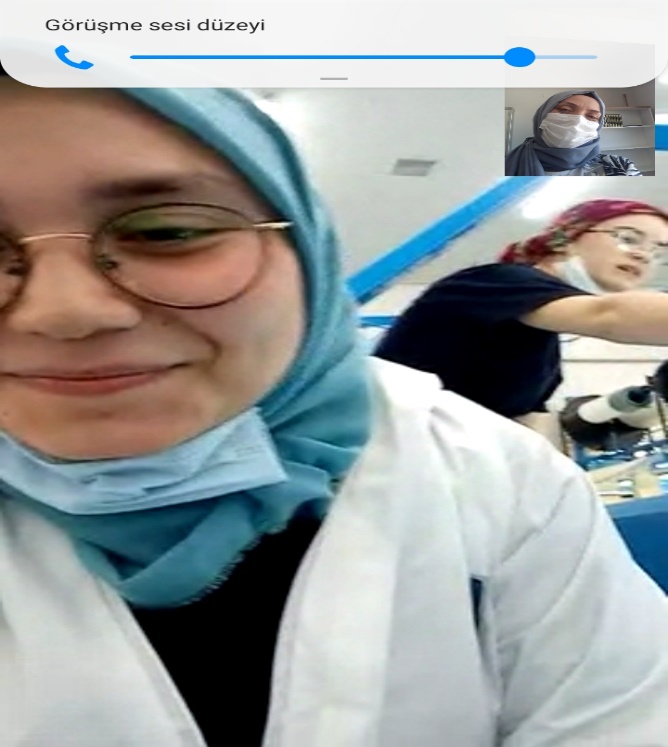 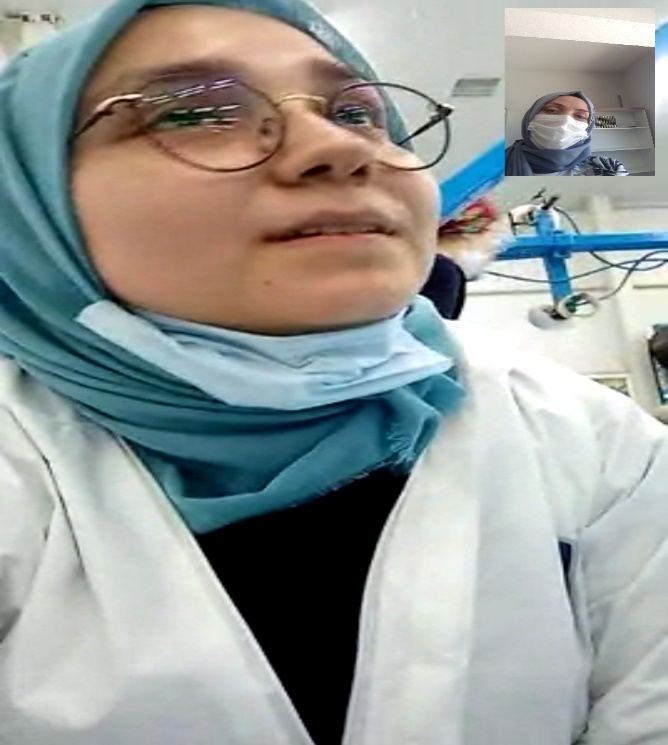 Eylem No Eylem/Konu1Kişisel Gelişim (Eğitim, bilim, tarih, medeniyet ve kültürel mirasımız hususunda farkındalık faaliyetleri)2Mesleki Gelişim (Mezun öğrencilerin üst öğrenime yerleşme süreçlerinin takibi)